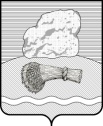 РОССИЙСКАЯ ФЕДЕРАЦИЯКалужская областьДуминичский районАдминистрация сельского поселения«ДЕРЕВНЯ ДУМИНИЧИ» ПОСТАНОВЛЕНИЕот «12» октября 2016 г.                                                                                                                          №  52  О внесении  изменений  в Постановление администрации сельского поселения «Деревня Думиничи» № 47 от 04.11.2013г «Об утверждении  муниципальной программы «Благоустройство территории сельского поселения «Деревня Думиничи» на 2014 – 2016 годы»»       В связи с необходимостью развития и поддержки сферы благоустройства сельского поселения «Деревня Думиничи», определения приоритетных направлений и разработки комплекса конкретных мер развития отрасли на 2014-2016 годы и  руководствуясь Федеральным законом № 131 –ФЗ от 06.10.2003 «Об общих принципах организации местного самоуправления в Российской Федерации»,Уставом сельского поселения «Деревня Думиничи»   ПОСТАНОВЛЯЮ:            Внести в Постановление администрации сельского поселения «Деревня Думиничи» от 04.11.2013г №47 «Об утверждении  муниципальной программы «Благоустройство территории сельского поселения «Деревня Думиничи» на 2014 – 2016 годы»»  (редакция от 20.09.2016г №42 на 2014-2017г) следующие изменения:1.1 Внести изменения в п.7 паспорта муниципальной программы «Благоустройство территории СП «Деревня Думиничи» на 2014-2016 годы» (редакция от 17.06.2016г №31 на 2014-2017 годы) «Объемы финансирования муниципальной Программы за счет всех источников финансирования»  « Общий объем финансирования Программы всего»  число «1552150.66»  заменить числом «1564650.66», «2016г» число «316278.66» заменить числом «328778.66»1.2. В подпункте 6.1 «Общий объем финансовых ресурсов, необходимых для реализации муниципальной программы всего»  число «1552150.66» заменить числом «1564650.66», «2016г» число «316278.66» заменить числом «328778.66»         1.3 В пункте  8.Перечень мероприятий, необходимых для реализации муниципальной программы «Благоустройство  территории сельского поселения «Деревня Думиничи» на 2014-2017г» основное мероприятие: уличное освещение территории населенных пунктов сельского поселения «Деревня Думиничи» сумма расходов всего число «464366.66» заменить числом «476866.66», «2016г» число «158766.66» заменить числом «171266.66».Постановление вступает в силу после обнародования.Контроль за исполнением настоящего  постановления  оставляю за собой              Глава  администрации                                                                                            Г.Н.Чухонцева.